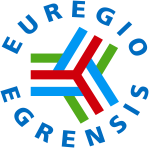 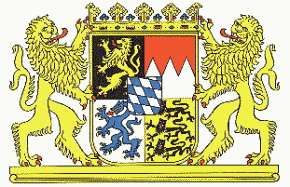 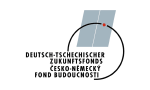 Bayerisch-tschechisches Gastschuljahr in der EUREGIO EGRENSIS
Die EUREGIO EGRENSIS Arbeitsgemeinschaft Bayern führt das Gastschuljahr seit 1996/97 in eigener Trägerschaft durch und ermöglicht tschechischen Schülern den Aufenthalt an Gymnasien in Oberfranken und der nördlichen Oberpfalz. Der Deutsch-tschechische Zukunftsfonds und die Bayerische Staatskanzlei unterstützen das Projekt von Beginn an. Die Befragung möchte die Erfahrungen ehemaliger tschechischer Gastschüler näher untersuchen. Die Teilnahme ist freiwillig. Bitte senden Sie den Bogen bis 30.06.2012 per Post oder per Email an die EUREGIO EGRENSIS zurück (Adresse Seite 9). Der Fragebogen steht auch unter www.euregio-egrensis.de zum Download bereit.     _______________________________________________________________Vielen Dank für Ihre Unterstützung!Einverständniserklärungen:Datum: ____________________			Unterschrift: ___________________________Rücksendung des Fragebogens an:Per Post:EUREGIO EGRENSIS Arbeitsgemeinschaft Bayern e.V.Zu HändenHerrn Alexander DietzFikentscherstr. 2495615 MarktredwitzOder per Email:alexander.dietz@euregio-egrensis.de Für Rückfragen steht Ihnen zur Verfügung: Alexander Dietz Tel.: 09231-669 2-16; Fax: 	09231/6692-29Email: alexander.dietz@euregio-egrensis.deBefragung ehemaliger tschechischer Gastschüler ALLGEMEINE ANGABEN:In welchem Schuljahr haben Sie ein bayerisches Gymnasium besucht?_______________________________________Wie lange dauerte Ihr Aufenthalt?  ganzes Jahr            anderer Zeitraum:  halbes Jahr                 ___________________Ihre Schule in Tschechien:_______________________________________Gastschule in Deutschland:_______________________________________Bei welcher/welchen Gastfamilie(n) waren Sie untergebracht?_______________________________________Wohnort der Gastfamilie(n):_______________________________________Alternativ:
Name und Ort des Internats_______________________________________WIRKUNG DES AUSLANDSAUFENTHALTSJaNein1. Sind Sie nach dem Gastschulaufenthalt in Deutschland nach Tschechien zurückgekehrt?JaNein2. Haben Sie das Schuljahr in Tschechien wiederholt?    Wenn ja, welche Klassenstufe in Tschechien: _________________JaNein3. Wurden Ihnen nach Ihrer Rückkehr nach Tschechien durch Ihr tschechisches Gymnasium Leistungen anerkannt, die Sie an der deutschen Schule erbracht haben?    Wenn ja, welche Fächer?     _______________________________________________________________     _______________________________________________________________JaNein4. Haben Sie das tschechische bzw. deutsche Abitur abgelegt?      Wenn ja,wo?JaNein5. Haben sich Ihre Schulleistungen nach Ihrer Rückkehr nach Tschechien verbessert?
    Wenn ja, welche?      _______________________________________________________________     _______________________________________________________________    Wenn nein, warum nicht?     _______________________________________________________________     _______________________________________________________________JaNein6. Haben sich Ihre Lebensgewohnheiten nach Ihrer Rückkehr nach Tschechien geändert?
    Wenn ja, welche?      _______________________________________________________________     _______________________________________________________________JaNein7. Hat Ihr Aufenthalt in Deutschland Ihre beruflichen Pläne verändert?
    Wenn ja, in welcher Hinsicht?      _______________________________________________________________     _______________________________________________________________JaNein8. Hat Ihr Aufenthalt in Deutschland Ihre private Lebensplanung verändert? 
    Wenn ja, in welcher Hinsicht?     _______________________________________________________________     _______________________________________________________________9. Welche Schlüsselqualifikationen / besonderen Fähigkeiten haben Sie durch Ihren Aufenthalt
     in Deutschland erworben?      _______________________________________________________________     _______________________________________________________________10. Wie bewerten Sie Ihre Deutschkenntnisse zum Zeitpunkt nach dem Aufenthalt in Deutschland?          Sehr gut                                   Gut                           Weniger gut          Anders: 11. Haben Sie am Ende des Gastschuljahres eine Sprachprüfung abgelegt?           TestDaF                               Andere: ___________________________________12. Benutzen Sie die deutsche Sprache zur Zeit aktiv?            beruflich          privat          gar nichtJaNein13. Profitieren Sie noch heute von den Erfahrungen und Kontakten, die Sie während des 
     Gastschuljahres gemacht haben?      Wenn ja, in welcher Hinsicht?     _______________________________________________________________     _______________________________________________________________14. Welchen beruflichen Weg haben Sie eingeschlagen?  Studium          Berufsausbildung          anderen Weg: _____________________     _______________________________________________________________     _______________________________________________________________     _______________________________________________________________JaNein15. Haben Sie nach dem Aufenthalt in Deutschland einen weiteren halb- oder ganzjährigen Auslandsaufenthalt absolviert?         Wenn ja, wo?     _______________________________________________________________16. An welcher/-en Hochschule/-en studieren Sie bzw. haben Sie studiert?       _______________________________________________________________     _______________________________________________________________17. Welches Fach/welche Fächer studieren Sie bzw. haben Sie studiert?       _______________________________________________________________     _______________________________________________________________18. Welchen (Hochschul-) Studienabschluss haben Sie erworben?         Diplom                                          Ph.D.       Ingenieur                                      Bc.       Magister                                       Master       Dr.                                                 Andere: _____________________JaNein19. Hat Ihnen die Teilnahme am Gastschuljahr konkret bei der Suche nach einem Studienplatz,
      Praktikumsplatz oder einer Arbeitsstelle geholfen?      _______________________________________________________________     _______________________________________________________________JaNein20. Haben Sie eine Arbeitsstelle?  Wenn ja, wo?       Tschechien    Deutschland   ____________ (anderes Ausland)Wenn nein:          Ich bin arbeitssuchend             Ich bin nicht berufstätig (Haushalt, Familie)                            anderes __________________21. In welchen Branchen und in welchen Positionen haben Sie bisher gearbeitet?      _______________________________________________________________     _______________________________________________________________     _______________________________________________________________JaNein22. Haben Sie noch Kontakt zur Gastfamilie und zu Freunden aus Deutschland, die Sie während
     des Gastschulaufenthaltes kennen gelernt haben, oder zur Gastschule? 
      Wenn ja, wie? Wie oft?        Wenn nein, warum nicht?     _______________________________________________________________     _______________________________________________________________JaNein23. Erinnern Sie sich gerne an Ihren Gastschulaufenthalt zurück? 24. Während meines Gastschulaufenthaltes hat mir folgendes nicht gefallen:       _______________________________________________________________     _______________________________________________________________25. Während meines Gastschulaufenthaltes hat mir folgendes besonders gut gefallen:       _______________________________________________________________     _______________________________________________________________     _______________________________________________________________26. Die deutschen Schulen sollten im Zusammenhang mit dem Gastschuljahr folgendes verbessern:       _______________________________________________________________     _______________________________________________________________     _______________________________________________________________27. Die tschechischen Schulen sollten im Zusammenhang mit dem Gastschuljahr folgendes verbessern:       _______________________________________________________________     _______________________________________________________________     _______________________________________________________________28. Ich habe folgende Verbesserungsvorschläge für die die EUREGIO EGRENSIS:       _______________________________________________________________     _______________________________________________________________     _______________________________________________________________JaNein29. Haben Sie an einer der folgenden Ideen Interesse?     Ich würde mich als Tutor für künftige Gastschüler im Rahmen einer Euregio-Veranstaltung
    zur Verfügung stellen.    Ich habe Interesse an einem Treffen ehemaliger Gastschüler.    Ich habe Interesse an einer Facebook-Plattform für derzeitige Gastschüler und Ehemalige. Weitere Ideen:     _______________________________________________________________     _______________________________________________________________     _______________________________________________________________     _______________________________________________________________ZUSAMMENFASSENDE BETRACHTUNG30. Schildern Sie kurz, wie Sie Ihren Gastschulaufenthalt aus heutiger Perspektive sehen.
      Welche Erlebnisse haben Sie am meisten geprägt?
      Was möchten Sie noch mitteilen?      _______________________________________________________________     _______________________________________________________________     _______________________________________________________________     _______________________________________________________________     _______________________________________________________________     _______________________________________________________________     _______________________________________________________________     _______________________________________________________________     _______________________________________________________________JaNein31. Würden Sie die Teilnahme am Gastschuljahr der EUREGIO EGRENSIS weiterempfehlen?        Wenn nein, warum nicht?     _______________________________________________________________     _______________________________________________________________     _______________________________________________________________ANONYME ANGABEN:Alter: ____________ JahreGeschlecht:  Männlich  Weiblich
FREIWILLIGE ANGABEN:Name: _______________________________________Vorname: _______________________________________Straße:_______________________________________Postleitzahl:_______________________________________Ort::_______________________________________Email:_______________________________________Telefon:_______________________________________Sind Sie damit einverstanden, dass wir Sie bei Rückfragen zu Ihren Antworten bei Bedarf noch einmal persönlich kontaktieren?  Ja  NeinSind Sie damit einverstanden, dass wir Ihre Angaben z. B. in einer Broschüre zum Gastschuljahr oder anderen Publikationen der EUREGIO EGRENSIS (z. B. Geschäftsbericht) verwenden?  Ja  NeinSind Sie damit einverstanden, dass wir Sie in einer Broschüre zum Gastschuljahr namentlich zitieren?   Ja  NeinKönnten Sie uns Bilder, die im Zusammenhang mit Ihrem Gastschulaufenthalt entstanden sind, zur Verfügung stellen, die wir z. B. auf der Internetseite der EUREGIO EGRENSIS, in einer Broschüre zum Gastschuljahr oder anderen Publikationen der EUREGIO EGRENSIS (z. B. Geschäftsbericht) verwenden dürfen?   Ja  Nein